Racerunning: Resultater fra CPISRA (Racerunning) International København juli 2019.Korrigert rapport Tre utøvere fra Steinkjer Friidrettsklubb deltok sist helg i  København på CPISRA Internationale Cup. Den holdes fra 23. gang. Den er kun for RaceRunnere, og i år var det 128 utøvere fra 18 forskjellige nasjoner. Julie Saursaunet tok sølvmedalje på 100m med tida 20,19. Det var PB og hun nærmer seg faretruende en VM-plass i Dubai i november. Hun fikk også en bronse på 200m, 39,67, også PB og en bronse på 400m med 1.28,95.Julie er bare ca 1,5 sek fra verdensrekorden RR3 kvinner på 200mMarie Bardal Aune var en utmerket lagleder for hele den norske troppen. Hun var med på 40m (12,45, ikke langt fra persen fra 2013) og fikk en sølvmedalje.Odd Markus Lütken vant 4 distanser og satte tre verdensrekorder. På 100m løp han på 18,54 med 0,5 motvind på forsøket. Det var ny verdensrekord, hans gamle var på 18,77. I finalen løp han på 19,10. Neste løp var 400m og igjen vant han med ny verdensrekord, 1.17,36. 5000m løp han på 18.35,58. Verdensrekord igjen, og smadret det gamle med over 2 minutter. Rett etterpå løp han også 200m. I finalen løp han på 36,47, 37 hundredeler fra verdensrekorden, med 2,3m/s motvind. Nå har Odd Markus samtlige verdensrekorder i klasse RR2. Fra 100m til 5000m.GRATULERER TIL DERE ALLE TRE fra Hans og fra klubben. Her er verdensrekordene i RR2: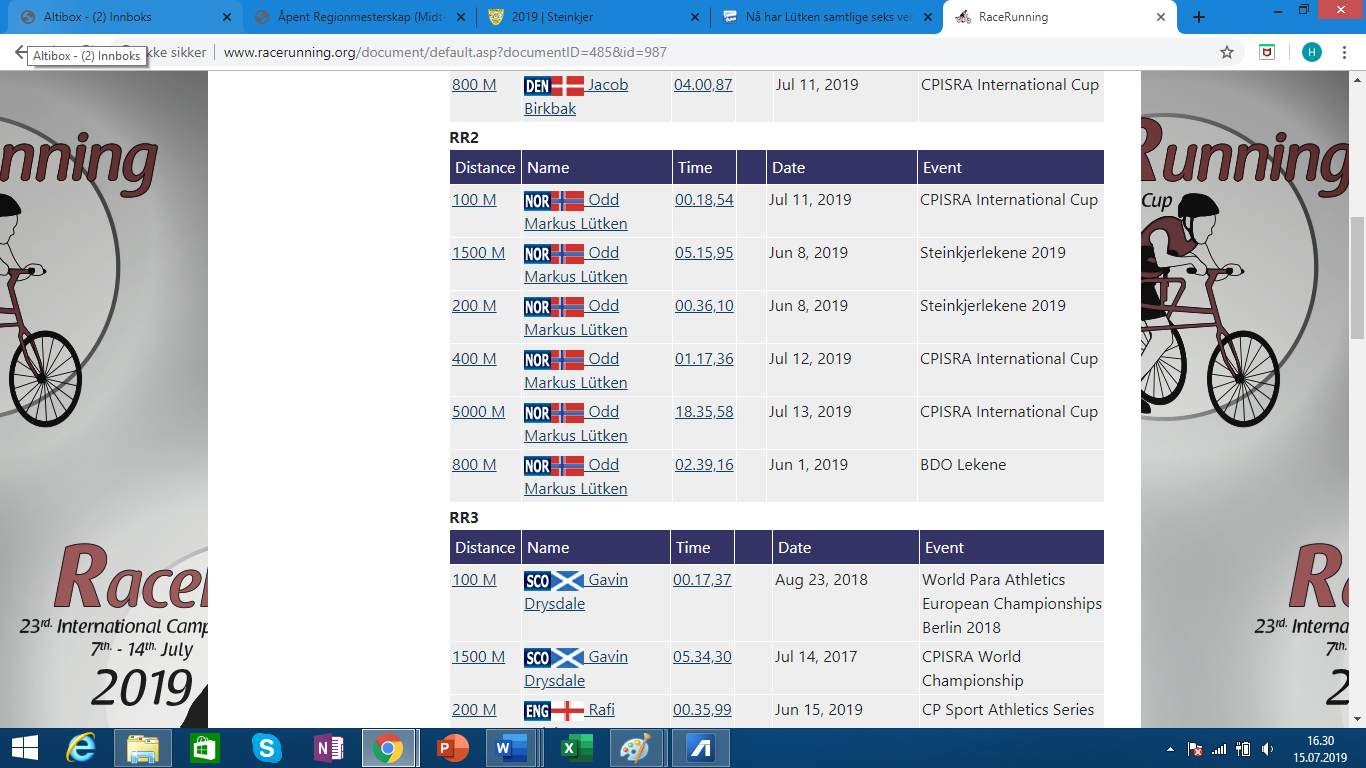 